Проект государственного учреждения образования «Учебно-педагогический комплекс Мижеричский детский сад-базовая школа имени В.Ляха»
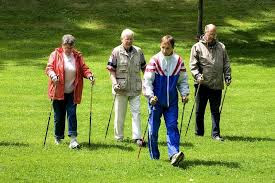     Цель проекта: содействие в восстановлении физической активности и улучшения качества граждан пожилого возраста через создание организованных групп для проведения занятий по обучению скандинавской ходьбе 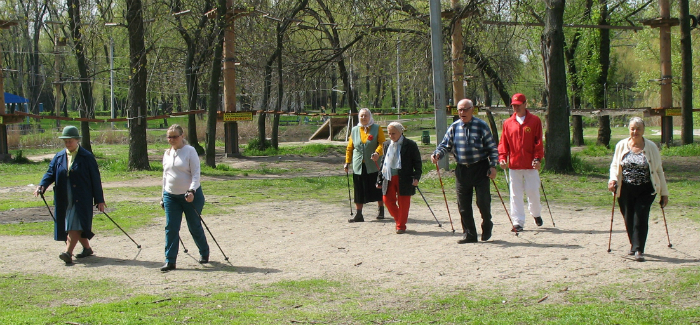 Будем рады сотрудничеству!https://mizerichi.blogspot.com/p/blog-page_21.htmlНаименование проекта: ScandShagСрок реализации проекта: 12 месяцевОрганизация-заявитель, предлагающая проект: государственное учреждение образования «Учебно-педагогический комплекс Мижеричский детский сад-базовая школа имени В.Ляха»Цель проекта: содействие в восстановлении физической активности и улучшения качества граждан пожилого возраста через создание организованных групп для проведения занятий по обучению скандинавской ходьбе на территории Каролинского сельсоветаЗадачи, планируемые к выполнению в рамках реализации проекта:практические занятия по технике скандинавской ходьбы (походка, осанка, дыхание);консультации врачей;онлайн-презентации;посещение агроусадеб;прохождение экологической тропы; организация и проведение   фестиваля по   скандинавской ходьбе « NORDIC».Целевая группа: Женщины и мужчины старше 50 лет, а также люди с ограниченными возможностями, проживающие в сельской местности.Краткое описание мероприятий в рамках проекта: Каждый участник проходит трёхнедельный обучающий курс с тренерами - инструкторами по технике скандинавской ходьбы (походка, дыхание, осанка). Итогом является проведение фестиваля "NORDIC".  В программу включены дополнительные услуги: консультации врачей, онлайн-презентации, посещение агроусадеб, прохождение экологической тропы, участие в областных соревнованиях по скандинавской ходьбе и фестивале на Августовском канале.   По окончании обучения часть участников Школы " ScandShag" смогут заниматься оздоровительной ходьбой самостоятельно, а часть — останутся в группе.  	Планируется, что на этапе завершения проекта количество участников, занимающихся скандинавской ходьбой,  увеличится в 2 раза, улучшатся  показатели физического здоровья на 25 %;        Благодаря занятиям в Школе " ScandShag" люди старше 50 лет, регулярно посещающие занятия, значительно улучшат свое физическое и эмоциональное состояние, будут приобщены к активному образу жизни.8 Объем финансирования (в долларах США): 5 тыс. долларов8 Объем финансирования (в долларах США): 5 тыс. долларовИсточник финансированияОбъем финансирования (в долларах США)Средства донора 90%Софинансирование10%9 Место реализации проекта (область/район, город): Гродненская область, Каролинский сельсовет9 Место реализации проекта (область/район, город): Гродненская область, Каролинский сельсовет10. Контактное лицо: Светлана Алексеевна Бондаренко, директор государственного учреждения образования «Учебно-педагогический комплекс Мижеричский детский сад-базовая школа имени В.Ляха», 80156472031,  mizerichi@tut.by10. Контактное лицо: Светлана Алексеевна Бондаренко, директор государственного учреждения образования «Учебно-педагогический комплекс Мижеричский детский сад-базовая школа имени В.Ляха», 80156472031,  mizerichi@tut.by